DJ05107 Kostlivci    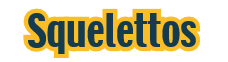 Věk: od7 let, pro 2-4 hráče. Obsah: 39 karet. Cíl hry: Vytvořit řadu karet ve vzestupném pořadí.Z balíčků vyberte 6 karet se šedou zadní stranou. (ostatní karty mají bílou zadní stranu) a rozdejte jednu každému hráči. (Zbytek karet se šedou zadní stranou vyřaďte ze hry). Hráči si opatrně prohlédnou tuto kartu tak, aby ji nikdo jiný neviděl a položí je lícem dolů před sebe. Karta určuje barvu rodiny, kterou se bude každý hráč snažit sbírat. (Postava oblečená ve žluté, modré nebo červené barvě). Zamíchejte karty s bílým pozadím a položte je jako balíček lícem dolů doprostřed stolu. Hráči se pokouší sbírat karty se vzrůstajícím pořadím. Začíná nejmladší hráč a hraje se po směru hodinových ručiček.Když je hráč na řadě, otočí kartu z balíčku a rozhoduje se, zda mu bude stačit nebo bude lízat dál. V každém případě vybereš jednu z karet, kterou jsi otočil a umístíš jí lícem dolů navrch karty, kterou máš před sebou.  Zbytek karet, které sis během svého tahu lízl a nevyužil umístíš zpět navrch balíčku. Na řadě je další hráč. Hráč se musí strategicky rozhodovat, jestli bude lízat dále, protože pokud během svého tahu otočí 2 karty se stejně barevným pozadím, toto kolo končí a žádnou kartu si nenechává. V tomto případě vybere jednu z karet, kterou otočil a vyřadí ji definitivně ze hry a umístí zbytek karet zpět do balíčku. V této fázi hry nemůžete trvale vyloučit ze hry kartu s číslem 12.Jakmile si hráč vybere kartu s hodnotou 12, končí se hrou. Hra končí, když všichni hráči si líznou kartu s hodnotou 12 (pokud hrají 4 hráči, hra končí, pokud tři hráči mají kartu s 12). Hráči potom vyloží a otočí karty v pořadí, v jakém si je uložili do řady vedle sebe.Poté se počítají body následovně:-1 bod za každou kartu, která přerušila vzrůstající pořadí. (např. 7 po 8). Všechny takové karty jsou vyřazeny z řady+ 1 bod za každou kartu, která zůstane v řadě+ 1 bod za každou kartu, která následuje ve správném pořadí po předchozí kartě (např. 2, která následuje po 1, karta s č. 3, která následuje po 2)+ 1 bod za každou kartu, na které je postava oblečená ve stejných barvách, jakou má hráč na své kartě se šedým pozadím.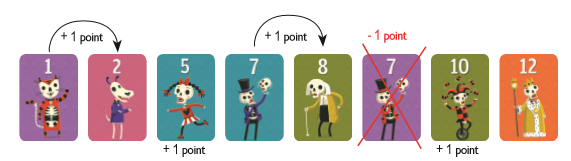 Př viz obrázek: -1 bod za kartu s číslem 7, která nenásleduje ve správném pořadí po předchozí kartě. Tato karta je vyjmuta ze hry+ 7 bodů za všechny karty, které zůstaly v řadě+2 body pro kartu s číslem 2 a 8, které správně následují předchozí karty (kartu s č. 1 a 7)+ 2 body pro karty s hodnotou 5 a 10, které mají červené oblečení a jsou ze stejné rodině jako karta se šedým pozadí, kterou vlastní hráč. Celkem hráč nasbíral 10 bodů.